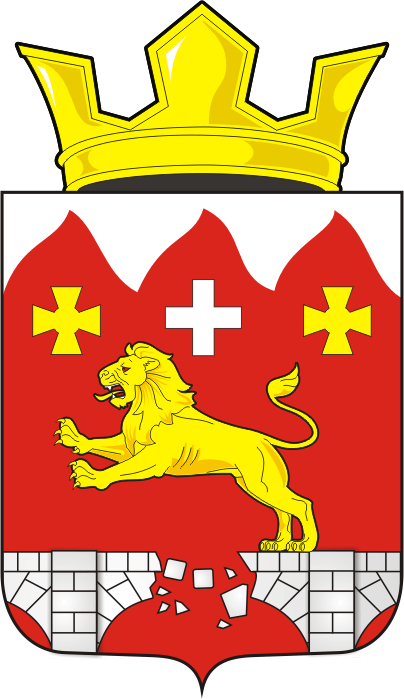 АДМИНИСТРАЦИЯ БУРУНЧИНСКОГО СЕЛЬСОВЕТАСАРАКТАШСКОГО РАЙОНА ОРЕНБУРГСКОЙ ОБЛАСТИПОСТАНОВЛЕНИЕ_________________________________________________________________18.03.2022 года                    с. Бурунча                                   №  20-пОб утверждении Программы  профилактики рисков причинения вреда (ущерба) охраняемым законом ценностям при осуществлении муниципального жилищного контроля на 2022 год на территории муниципального образования Бурунчинский сельсовет Саракташского района Оренбургской области В соответствии с Постановлением Правительства РФ от 25 июня 2021 г. N 990 "Об утверждении Правил разработки и утверждения контрольными (надзорными) органами программы профилактики рисков причинения вреда (ущерба) охраняемым законом ценностям", в соответствии с Уставом муниципального образования Бурунчинский сельсовет, Утвердить программу профилактики рисков причинения вреда (ущерба) охраняемым законом ценностям при осуществлении муниципального жилищного контроля на 2022 год.2. Назначить ответственного за реализацию программы профилактики рисков причинения вреда (ущерба) охраняемым законом ценностям при осуществлении муниципального жилищного контроля на 2022 год, специалиста I категории администрации муниципального образования Бурунчинский сельсовет Морскову Елену Маликовну.3. Контроль за исполнением настоящего постановления оставляю за собой. 4.  Настоящее постановление вступает в силу после дня его обнародования, распространяется на правоотношения, возникшие с 01.01.2022 года, и подлежит размещению на официальном сайте Бурунчинского сельсовета  Саракташского района Оренбургской области.Глава  администрации                                                                А.Н. ЛогиновРазослано: Морсковой Е.М.,  администрации района, прокуратуре района, официальный сайт  сельсовета, в дело.Приложение к постановлению администрации Бурунчинского сельсовета от 18.03.2022 №20-пПрограмма профилактики рисков причинения вреда (ущерба) охраняемым законом ценностям при осуществлении муниципального жилищного контроля на 2022 год на территории муниципального образования Бурунчинский сельсовет Саракташского района Оренбургской области Раздел 1. Анализ текущего состояния осуществления вида контроля, описание текущего уровня развития профилактической деятельности контрольного органа, характеристика проблем, на решение которых направлена программа профилактикиНастоящая программа разработана в соответствии со статьей 44 Федерального закона от 31 июля 2021 г. № 248-ФЗ «О государственном контроле (надзоре) и муниципальном контроле в Российской Федерации», постановлением Правительства Российской Федерации от 25 июня 2021 г. 
№ 990 «Об утверждении Правил разработки и утверждения контрольными (надзорными) органами программы профилактики рисков причинения вреда (ущерба) охраняемым законом ценностям» и предусматривает комплекс мероприятий по профилактике рисков причинения вреда (ущерба) охраняемым законом ценностям при осуществлении муниципального жилищного контроля в границах муниципального образования Бурунчинский сельсовет Саракташского района Оренбургской области.Настоящая программа профилактики рисков причинения вреда (ущерба) охраняемым законом ценностям при осуществлении муниципального жилищного контроля на 2022 год (далее - Программа) разработана в целях  стимулирования добросовестного соблюдения обязательных требований всеми контролируемыми лицами, устранения условий, причин и факторов, способных привести к нарушениям обязательных требований и (или) причинению вреда (ущерба) охраняемым законом ценностям в отношении муниципального жилищного фонда, а также создание условий для доведения обязательных требований до контролируемых лиц, повышение информированности о способах их соблюдения.Предметом муниципального жилищного контроля является деятельность органа муниципального контроля по организации и проведению проверок соблюдения юридическими лицами, индивидуальными предпринимателями и гражданами обязательных требований, требований, установленных муниципальными правовыми актами, а также по организации и проведению мероприятий по профилактике нарушений указанных требований, мероприятий по контролю, осуществляемых без взаимодействия с юридическими лицами, индивидуальными предпринимателями, в сфере жилищных правоотношений.Предметом муниципального контроля является также исполнение решений, принимаемых по результатам контрольных мероприятий.Объектами муниципального жилищного контроля являются:1) деятельность, действия (бездействие) контролируемых лиц, к которым предъявляются обязательные требования в сфере жилищного законодательства, законодательства об энергосбережении и о повышении энергетической эффективности в отношении муниципального жилищного фонда;2) результаты деятельности контролируемых лиц, в том числе работы и услуги, к которым предъявляются обязательные требования в сфере жилищного законодательства, законодательства об энергосбережении и о повышении энергетической эффективности в отношении муниципального жилищного фонда;3) здания, помещения, сооружения, оборудование, устройства, предметы, материалы и другие объекты, которыми контролируемые лица владеют и (или) пользуются и к которым предъявляются обязательные требования в сфере жилищного законодательства, законодательства об энергосбережении и о повышении энергетической эффективности в отношении муниципального жилищного фонда (далее - производственные объекты).При осуществлении муниципального контроля управление муниципального контроля проводит следующие виды профилактических мероприятий:1) информирование;2) обобщение правоприменительной практики;3) объявление предостережения;4) консультирование;5) профилактический визит.Проведение профилактических мероприятий, направленных на соблюдение подконтрольными субъектами обязательных требований и побуждение подконтрольных субъектов к добросовестности, должно способствовать улучшению в целом ситуации, снижению количества выявляемых нарушений обязательных требований в указанной сфере.Раздел 2. Цели и задачи реализации программы профилактики рисков причинения вредаОсновными целями Программы профилактики являются:Стимулирование добросовестного соблюдения обязательных требований всеми контролируемыми лицами; Устранение условий, причин и факторов, способных привести к нарушениям обязательных требований и (или) причинению вреда (ущерба) охраняемым законом ценностям;Создание условий для доведения обязательных требований до контролируемых лиц, повышение информированности о способах их соблюдения.Проведение профилактических мероприятий программы профилактики направлено на решение следующих задач:Укрепление системы профилактики нарушений рисков причинения вреда (ущерба) охраняемым законом ценностям;Повышение уровня информированности и правосознания субъектов, в отношении которых осуществляется муниципальный жилищный контроль в границах муниципального образования Бурунчинский сельсовет Саракташского района Оренбургской области;Выявление и устранение причин, факторов и условий, способствующих нарушениям субъектами обязательных требований, в отношении которых осуществляется муниципальный контроль.Принятие мер по устранению причин, факторов и условий, способствующих нарушению субъектами, в отношении которых осуществляется муниципальный контроль, обязательных требований.Раздел 3. Перечень профилактических мероприятий, сроки (периодичность) их проведенияРаздел 4. Показатели результативности и эффективности программы профилактики рисков причинения вреда№ п/п Наименование мероприятия Срок исполнения Структурное подразделение, ответственное за реализацию1. Информирование контролируемых и иных заинтересованных лиц по вопросам соблюдения обязательных требований посредством размещения сведений, определенных частью 3 статьи 46 Федерального закона, на своем на официальном сайте в сети «Интернет» (далее – официальный сайт), в средствах массовой информации, через личные кабинеты контролируемых лиц в государственных информационных системах (при их наличии) и в иных формах.По мере необходимостиСпециалист администрации, к должностным обязанностям которого относится осуществление муниципального контроля  2.Объявление предостережения о недопустимости нарушения обязательных требований.Управление муниципального контроля объявляет контролируемому лицу предостережение о недопустимости нарушения обязательных требований (далее – предостережение) при наличии сведений о готовящихся нарушениях обязательных требований или признаках нарушений обязательных требований и (или) в случае отсутствия подтвержденных данных о том, что нарушение обязательных требований причинило вред (ущерб) охраняемым законом ценностям либо создало угрозу причинения вреда (ущерба) охраняемым законом ценностям, и предлагает принять меры по обеспечению соблюдения обязательных требований.Предостережение составляется по форме, утвержденной приказом Минэкономразвития России от 31.03.2021 № 151 «О типовых формах документов, используемых контрольным (надзорным) органом»По мере необходимостиСпециалист администрации, к должностным обязанностям которого относится осуществление муниципального контроля  3. Консультирование осуществляется должностными лицами Управления по телефону, в письменной форме, на личном приеме либо в ходе проведения профилактического мероприятия, контрольного мероприятия. Время консультирования при личном обращении составляет 10 минут.Консультирование контролируемых лиц и их представителей осуществляется по вопросам, связанным с организацией и осуществлением муниципального контроля:1) порядка проведения контрольных мероприятий;2) периодичности проведения контрольных мероприятий;3) порядка принятия решений по итогам контрольных мероприятий;4) порядка обжалования решений Контрольного органа.Управление муниципального контроля не предоставляет контролируемым лицам и их представителям в письменной форме информацию по вопросам устного консультирования.По мере необходимостиСпециалист администрации, к должностным обязанностям которого относится осуществление муниципального контроля  4Обобщение правоприменительной практики организации и проведения муниципального контроля осуществляется ежегодно.По итогам обобщения правоприменительной практики управление муниципального контроля обеспечивает подготовку доклада с результатами обобщения правоприменительной практики Контрольного органа (далее – доклад).Управление муниципального контроля обеспечивает публичное обсуждение проекта доклада. Доклад утверждается начальником управления муниципального контроля и размещается на официальном сайте ежегодно не позднее 30 января года, следующего за годом обобщения правоприменительной практики.По мере необходимостиСпециалист администрации, к должностным обязанностям которого относится осуществление муниципального контроля  5Профилактический визит проводится инспектором в форме профилактической беседы по месту осуществления деятельности контролируемого лица либо путем использования видео-конференц-связи.Инспектор проводит обязательный профилактический визит в отношении:1) контролируемых лиц, приступающих к осуществлению деятельности в сфере автомобильного транспорта, городского наземного электрического транспорта и в дорожном хозяйстве, не позднее чем в течение одного года с момента начала такой деятельности (при наличии сведений о начале деятельности).Профилактические визиты проводятся по согласованию с контролируемыми лицами.Управление муниципального контроля направляет контролируемому лицу уведомление о проведении профилактического визита не позднее чем за пять рабочих дней до даты его проведения.Контролируемое лицо вправе отказаться от проведения профилактического визита (включая обязательный профилактический визит), уведомив об этом управление муниципального контроля не позднее, чем за три рабочих дня до даты его проведения.По мере необходимостиСпециалист администрации, к должностным обязанностям которого относится осуществление муниципального контроля  № п/пНаименование показателяВеличина1.Полнота информации, размещенной на официальном сайте контрольного органа в сети «Интернет» в соответствии с частью 3 статьи 46 Федерального закона от 31 июля 2021 г. № 248-ФЗ «О государственном контроле (надзоре) и муниципальном контроле в Российской Федерации»100 %2.Удовлетворенность контролируемых лиц и их представителями консультированием контрольного (надзорного) органа90 % от числа обратившихся3.Количество проведенных профилактических мероприятийне менее 1 мероприятий, проведенных контрольным (надзорным) органом